				2021年7月吉日関係者各位PWS支援者ネットワーク事務局　PWS（プラダー・ウィリー症候群）支援者ネットワーク第42回定例会≪オンライン事例検討会≫開催のお知らせ※参加費無料※時下ますます御健勝のこととお慶び申し上げます。平素は当ネットワークの運営に格別のご高配を賜り、厚く御礼申し上げます。　さて、このたび下記のとおりPWS（プラダー・ウィリー症候群）支援者ネットワーク第42回定例会をオンラインで開催することと致しました。コロナウイルスの感染拡大により、なかなか従前のように開催できておりませんでしたため、今回はオンラインで事例検討会を開催する運びとなりました。遠方からお越しいただいていた方も少なくありませんので、移動がない分、気軽にご参加いただけると幸いです。なお、オンラインツールはzoomを使用します。詳細は下記をご参照ください。事例検討会は、学校や施設関係者など、PWSの方の教育や支援に関わっておられる、あるいは関心をお持ちの会員の方のみを対象として実施いたします。そのため、ご本人、保護者様には申し訳ありませんが、今回ご参加いただくことは出来ません。会員・ご参加の皆様から事例を報告していただき、参加者全員で報告されたケースの問題解決に向けた情報交換や検討を行ないます。なお、事例検討会を円滑に進行できますよう、事前にケース概要を提出して頂きたいと存じます。お手数をおかけ致しますが、ケース概要に関しましては、記入できる範囲で結構ですので、お気軽に記入・ご提出ください。みなさまのご参加をお待ちしています。オンラインでお参加にご不安がある方も、ぜひ一度挑戦してみてください。ワクチンの接種が進んで、また対面で皆さんとお会いできることを祈念しております。記【日時】　2021年8月29日（日）14：00～17：00（入室13：45～）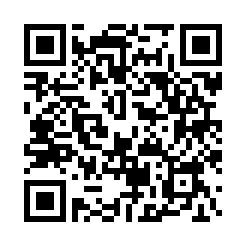 【場所】　オンライン開催（zoomを使用）URL:　https://ux.nu/DlQW0　(←短縮URLです/定例会当日用)ミーティングID: 812  5710  4119パスコード: 177603【内容】　事例検討会・ケース報告および相談・課題解決にむけての意見交換・報告/相談したいケースについて、別紙「ケース概要シート」に必要事項をご記入の上2021年8月20日(金)までに、できるだけメールで(郵送、FAXも可)事務局にご提出下さい。【参加費】無料【申込方法】2021年8月2０日(金)までに下記のフォームよりお申込みください。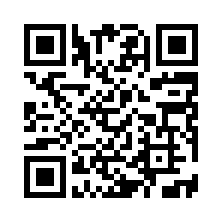 （メール･郵送･FAXも可ですができるだけフォームからお願いします。）	https://forms.gle/Nbt5mZVvpwUzN7wSA 【連絡先】　〒569－0071　大阪府高槻市城北町1丁目６－８ 奥野ビル3階　　　　　　PWS支援者ネットワーク事務局　　担当　木戸・櫻本　　　　　　Tel　 072－662－8133　　Fax　072－662－8155　Email：pws-net@suginokokai.com申し込み先　〒569－0071大阪府高槻市城北町1丁目6－8 奥野ビル3階PWS支援者ネットワーク事務局担当　　木戸・櫻本Tel　072－662－8133　Fax　072－662－8155Email  pws-net@suginokokai.com下記の欄に必要事項をご記入の上、郵送･FAX・メールのいずれかで事務局までお申し込みください。申し込み締め切りは2021年8月20日(金)です。団体会員で複数名申し込まれる場合は、連名記入でお願いいたします。不足の場合はお手数ですがコピーをするか、行を増やしてお使いください。PWS（プラダー・ウィリー症候群）支援者ネットワーク第42回定例会　ケース概要ケース概要＜お願い＞今回の検討会で取り上げられた場合、次回の検討会にてその後を報告していただくことになります。また、今後の公開講座の講演会で報告していただくことがあります。ご了承下さい。＜締め切り＞2021年８月20日(金)までに事務局へ報告お願いいたします。事務局〒569－0071大阪府高槻市城北町1丁目６－８ 奥野ビル3階　PWS支援者ネットワーク事務局(担当：木戸・櫻本)　　　　　　　　Tel　 072－662－8133　　Fax　072－662－8155Email ：pws-net@suginokokai.comPWS（プラダー・ウィリー症候群）支援者ネットワーク第42回定例会≪オンライン事例検討会≫参加申込書連絡先　　〒連絡先　　〒連絡先　　〒勤務先名勤務先名勤務先名TELFAXFAX氏名氏名職名・職種氏名氏名職名・職種氏名氏名職名・職種氏名氏名職名・職種氏名氏名職名・職種PWS支援者ネットワーク会員種別（あてはまるものへ○をしてください）一般会員　　　　・　　　　団体会員　　　　　　・　　　非会員PWS支援者ネットワーク会員種別（あてはまるものへ○をしてください）一般会員　　　　・　　　　団体会員　　　　　　・　　　非会員PWS支援者ネットワーク会員種別（あてはまるものへ○をしてください）一般会員　　　　・　　　　団体会員　　　　　　・　　　非会員質問・当日期待すること等ありましたらお書きください質問・当日期待すること等ありましたらお書きください質問・当日期待すること等ありましたらお書きください所属名報告者性別：年齢：身長/体重：　　cm/　　kg行動特徴：行動特徴：行動特徴：投薬の有無（あれば具体的に）：投薬の有無（あれば具体的に）：投薬の有無（あれば具体的に）：検討したいテーマ（簡潔な内容）：検討したいテーマ（簡潔な内容）：検討したいテーマ（簡潔な内容）：具体的な内容：具体的な内容：具体的な内容：